Григорьева Светлана Валерьевна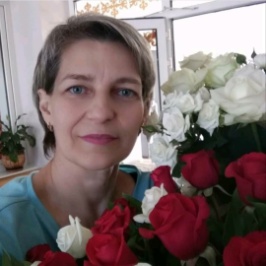  методист детского сада «Балауса» г.Алматы.«Решение проблем с недоразвитием речи у дошкольников посредством организации  системной театрализованной деятельности»(из опыта работы)Развивать речь – это не значит только предоставлять детям возможность больше говорить, давать материал и темы для устных высказываний. Развивать речь – значит систематически, планомерно работать над ее содержанием, ее последовательностью, учить построению предложений, вдумчивому выбору подходящего слова и его формы, постоянно работать над правильным произношением звуков и слов. Лишь непрерывная и организованная система работы над языком способствует овладению им.  Одной из годовых  задач в детском саду «Балауса» г. Алматы, является развитие речи детей посредством театральной деятельности. Диагностика показала, что дети имеют проблемы с развитием речи.  Речь как ведущее средство общения сопровождает все виды деятельности ребенка. От качества речи, умения пользоваться ею в игре, во время совместной деятельности педагога и ребенка, при планировании и обсуждении рисунка, в наблюдении на прогулке, при обсуждении спектакля зависит успешность деятельности ребенка, его принятие сверстниками, авторитет и статусное положение в детском сообществе.  Для решения проблем с развитием речи коллективом нашего детского сада была выбранная театрализованная деятельность.  Театральная деятельность – это самый распространённый вид детского творчества. Она близка и понятна ребёнку, глубоко лежит в его природе и находит своё отстранение стихийно, потому что связана с игрой. Всякую свою выдумку, впечатления из окружающей жизни ребёнку хочется выложить в живые образы и действия. Входя в образ, он играет любые роли, стараясь подражать тому, что видит и что его заинтересовало, и, получая огромное эмоциональное наслаждение.Особое внимание уделено проектированию предметно пространственной среды, обеспечивающей театрализованную деятельность:  индивидуальные социально психологические особенности ребенка; особенности его эмоционально-личностного развития; индивидуальные интересы, склонности, предпочтения и потребности; любознательность, исследовательский интерес и творческие способности; возрастные особенности, которые отвечают требованиям программы и потребностям детей.По данной проблеме были запланированы и проведены ряд мероприятий. Был проведен семинар-практикум«Развитие речи дошкольников через театрализованную деятельность», игра «Театральный ринг». Педагоги провели открытые просмотры по теме:«Развитие речи детей через игры и театрализованную деятельность»1.Театральная постановка по сказке «Курочка - Ряба»  младшая группа «Балапан»- Муратханова Т.М.;2. Театральная постановка по сказке «Репка» средняя группа «Қарлығаш»Асанова М.В.;3. «Жыл басына таласқан хайуанаттар» қойылымы старшая группа  «Ак желкен»- Азимахунова Р.Ж.;4. Театральная постановка «Лесная аптека» старшая группа«Құлыншақ»- Кахарова М.З.;5. Инсценировка «Сказка о глупом мышонке» группа предшкольной подготовки «Күншуақ»- Сарнацкая К.В.;6. Сказки В.Сутеева. Инсценировка сказки «Мешок яблок»группа предшкольной подготовки «Тұлпар»- Закирова Л.А.;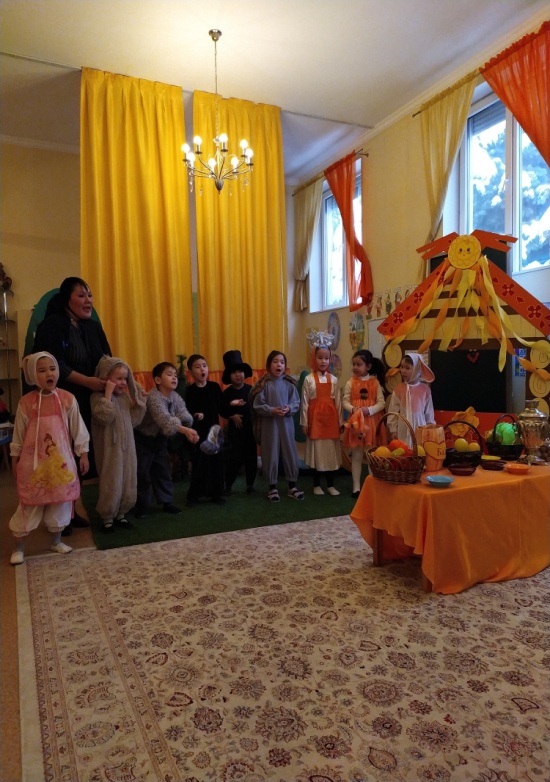 7.«Басни дедушки Крылова» группа предшкольной подготовки «Ботақан» - Утепова Ж.Н.Была проведена тематическая  проверка «Организация условий для театрализованной деятельности детей в детском саду»в ходе которой было выявлено следующее: В детском саду ведется систематическая работа по активизации речевого общения посредством театральной деятельности, в соответствии с планами взаимодействия с детьми и родителями.Есть педагоги, которые имеют свой опыт по развитию речи посредством театральной деятельности, разнообразным формам работы с родителями и могут им поделиться: Асанова М.В., Закирова Л.А., Сарнацкая К.В., Ким У.В., Утепова Ж.Н., Кахарова М.З., Азимахунова Р.Ж.В группах создана определенная развивающая среда по театрализованной деятельности. Но есть необходимость продолжить работу по пополнению театральных уголков такими видами театра, как театром марионеток, театром кукол с «живой рукой», театром «люди-куклы», также необходимо продумать и пополнить уголки театра дидактическими пособиями, картотеками игр.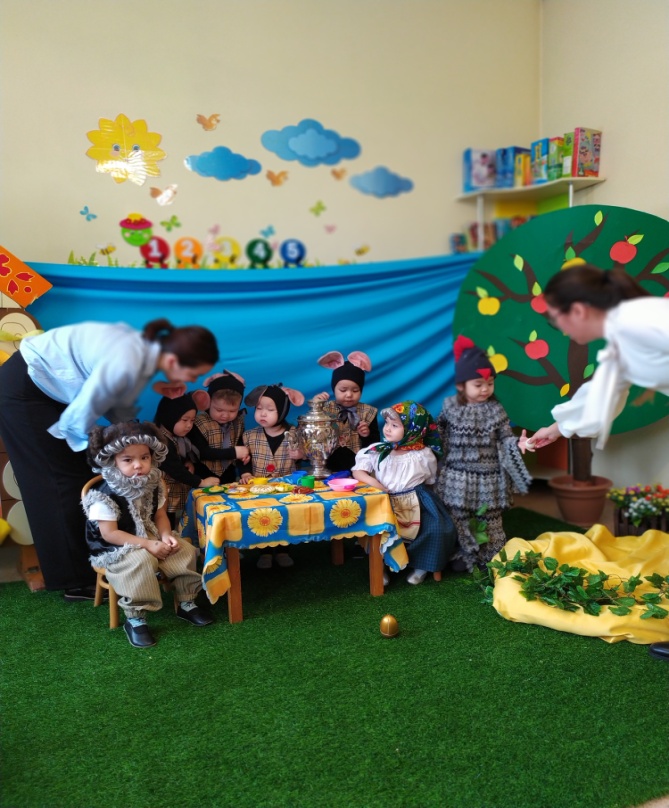 Педагоги детского сада творчески подошли к театральной деятельности и совместно с родителями изготовили настольные театры на ложках, на стаканах, а также сшили пальчиковый театр из фетра, есть вязанный пальчиковый театр.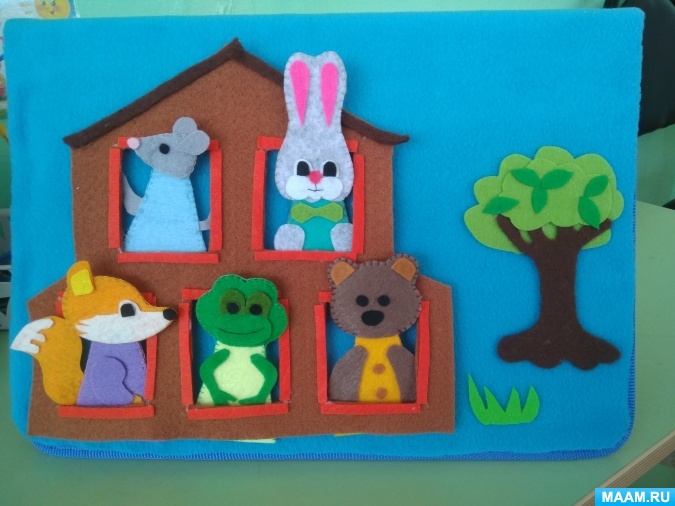 Особую любовь у детей получили именно пальчиковые театры. Пальчиковый театр - это уникальная возможность расположить сказку на ладошке у ребенка, в которой он сможет занять роль любого героя. Пальчиковые театры очень хороши для театрализованной деятельности, т.к. театрализованные игры повышают эмоциональный подъем, жизненный тонус ребенка и ребенок чувствует себя раскованно, свободно. В детстве движения доставляют, кроме всего прочего, и мышечную радость. Чем младше ребенок, тем сильнее его желание двигаться, хватать все руками, переставлять и т. п. Исследователи отмечают, что развитие мелкой моторики кисти руки способствует выработки ловкости, умению управлять своими движениями, концентрировать внимание на одном виде деятельности. А развитие мелкой моторики напрямую работает на развитие речи ребенка. Влияние театрализованной деятельности на развитие речи детей неоспоримо. Театрализованная деятельность – один из самых эффективных способов развития речи и проявления их творческих способностей, а также та деятельность, в которой наиболее ярко проявляется принцип обучения: учить играя.С помощью театрализованных занятий можно решать практически все задачи программы развития речи. И наряду с основными методами и приемами речевого развития детей можно и нужно использовать богатейший материал словесного творчества народа.Увлеченный привлекательным замыслом театральной постановки ребенок учится многому, учится тому, как навыки, полученные в театральной игре можно использовать в повседневной жизни.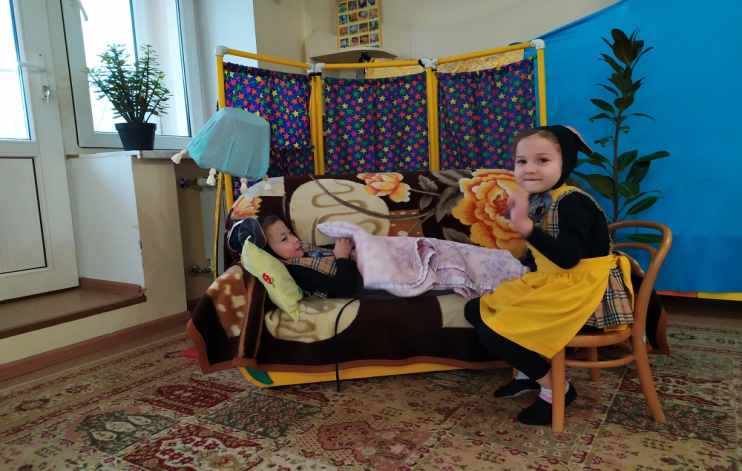 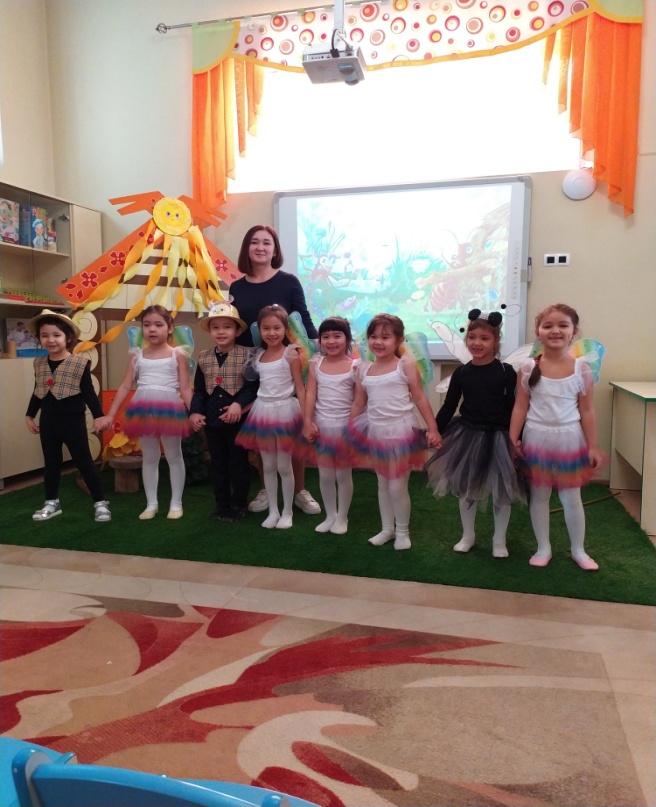 